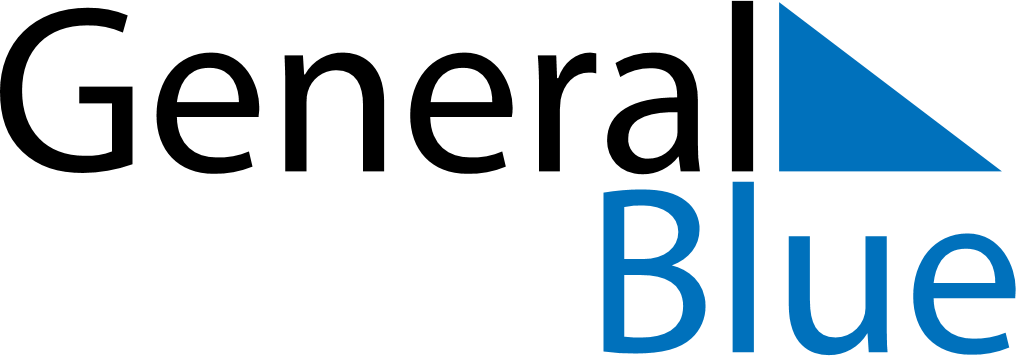 June 2024June 2024June 2024June 2024June 2024June 2024June 2024Badger, Alaska, United StatesBadger, Alaska, United StatesBadger, Alaska, United StatesBadger, Alaska, United StatesBadger, Alaska, United StatesBadger, Alaska, United StatesBadger, Alaska, United StatesSundayMondayMondayTuesdayWednesdayThursdayFridaySaturday1Sunrise: 3:31 AMSunset: 12:04 AMDaylight: 20 hours and 32 minutes.23345678Sunrise: 3:28 AMSunset: 12:07 AMDaylight: 20 hours and 38 minutes.Sunrise: 3:25 AMSunset: 12:10 AMDaylight: 20 hours and 44 minutes.Sunrise: 3:25 AMSunset: 12:10 AMDaylight: 20 hours and 44 minutes.Sunrise: 3:23 AMSunset: 12:13 AMDaylight: 20 hours and 50 minutes.Sunrise: 3:20 AMSunset: 12:16 AMDaylight: 20 hours and 56 minutes.Sunrise: 3:18 AMSunset: 12:19 AMDaylight: 21 hours and 1 minute.Sunrise: 3:15 AMSunset: 12:22 AMDaylight: 21 hours and 6 minutes.Sunrise: 3:13 AMSunset: 12:25 AMDaylight: 21 hours and 11 minutes.910101112131415Sunrise: 3:11 AMSunset: 12:27 AMDaylight: 21 hours and 16 minutes.Sunrise: 3:09 AMSunset: 12:30 AMDaylight: 21 hours and 21 minutes.Sunrise: 3:09 AMSunset: 12:30 AMDaylight: 21 hours and 21 minutes.Sunrise: 3:07 AMSunset: 12:32 AMDaylight: 21 hours and 25 minutes.Sunrise: 3:05 AMSunset: 12:34 AMDaylight: 21 hours and 29 minutes.Sunrise: 3:03 AMSunset: 12:36 AMDaylight: 21 hours and 33 minutes.Sunrise: 3:02 AMSunset: 12:38 AMDaylight: 21 hours and 36 minutes.Sunrise: 3:00 AMSunset: 12:40 AMDaylight: 21 hours and 39 minutes.1617171819202122Sunrise: 2:59 AMSunset: 12:41 AMDaylight: 21 hours and 41 minutes.Sunrise: 2:59 AMSunset: 12:43 AMDaylight: 21 hours and 43 minutes.Sunrise: 2:59 AMSunset: 12:43 AMDaylight: 21 hours and 43 minutes.Sunrise: 2:58 AMSunset: 12:44 AMDaylight: 21 hours and 45 minutes.Sunrise: 2:58 AMSunset: 12:44 AMDaylight: 21 hours and 46 minutes.Sunrise: 2:58 AMSunset: 12:45 AMDaylight: 21 hours and 47 minutes.Sunrise: 2:58 AMSunset: 12:45 AMDaylight: 21 hours and 47 minutes.Sunrise: 2:58 AMSunset: 12:45 AMDaylight: 21 hours and 47 minutes.2324242526272829Sunrise: 2:59 AMSunset: 12:45 AMDaylight: 21 hours and 46 minutes.Sunrise: 3:00 AMSunset: 12:45 AMDaylight: 21 hours and 45 minutes.Sunrise: 3:00 AMSunset: 12:45 AMDaylight: 21 hours and 45 minutes.Sunrise: 3:01 AMSunset: 12:44 AMDaylight: 21 hours and 43 minutes.Sunrise: 3:02 AMSunset: 12:43 AMDaylight: 21 hours and 41 minutes.Sunrise: 3:03 AMSunset: 12:42 AMDaylight: 21 hours and 38 minutes.Sunrise: 3:05 AMSunset: 12:41 AMDaylight: 21 hours and 35 minutes.Sunrise: 3:07 AMSunset: 12:39 AMDaylight: 21 hours and 32 minutes.30Sunrise: 3:09 AMSunset: 12:38 AMDaylight: 21 hours and 28 minutes.